RAPORT  DE SPECIALITATEla proiectul de hotărâre privind însuşirea  Raportului informării și consultării publicului, precum și aprobarea Planului Urbanistic Zonal şi Regulamentul Local de Urbanism pentru  „Zona locuinte Construire locuință familială, amplasare panouri solare, împrejmuire teren și branșare la utilități” sat Pestişu Mare, f.n. , judeţul Hunedoara	 Având în vedere cererea domnului/doamnei Odagiu Daniel Catalin si Odagiu Olimpia Mihaela  înregistrată la Primăria municipiului Hunedoara sub numărul 75726/05.09.2023.	 	Informarea şi consultarea publicului pentru documentaţia Planul Urbanistic Zonal si Regulamentul local de urbanism  pentru „Zona locuinte Construire locuință familială, amplasare panouri solare, împrejmuire teren și branșare la utilități, sat Pestişu Mare, f.n. , judeţul Hunedoara   a fost făcută conform Raportului informării şi consultării publicului pentru Planul Urbanistic Zonal înregistrat sub nr. 73929 /30.08.2023.	 Prin Planul Urbanistic Zonal se propune construirea unei locuinte în regim P+M,   împrejmuirea terenului pe laturile neimprejmuite si branşare la reteaua de energie electrica. 	Imobilul  este situat în intravilanul localității si este înscris în CF nr. 71787 Hunedoara, numar cadastral 71787,  având suprafaţa de 1230 mp.  cu categoria  de folosinta a terenului „altele”, proprietate privata Odagiu Daniel Cătălin si Odagiu Olimpia Mihaela, conform extrasului de carte funciara pentru informare. 	 In conformitate cu prevederile art. 60 alin. (2), din Normelor de aplicare a Legii nr. 50/1991 privind autorizarea lucrarilor de constructii, republicata cu modificarile si completarile ulterioare, aprobate prin  Ordinul nr. 839/2009, „terenurile pentru construcții sunt cuprinse în intravilanul localităților și, în funcție de destinație și utilizare, pot fi  terenuri ocupate...,  terenuri libere...,  terenuri aparent libere..., iar autorizarea executării lucrărilor de construcții de orice fel pe terenurile descrise anterior, este permisă numai în strictă corelare cu respectarea funcțiunilor stabilite prin prevederile documentațiilor de urbanism avizate și aprobate, potrivit legii.”	De asemenea potrivit alin. (3) din Normelor de aplicare a Legii nr. 50/1991, „autorizarea executării lucrărilor de construcții de orice fel pe terenurile descrise la alin. (2), este permisă numai în strictă corelare cu respectarea funcțiunilor stabilite prin prevederile documentațiilor de urbanism avizate și aprobate, potrivit legii”.	Conform  Planului Urbanistic General şi Regulamentul Local de Urbanism aprobat prin Hotararea Consiliului Local nr. 91/1999 şi prelungită prin HCL nr. 485/2018  până la data aprobării, în condiţiile legii, a noii documentaţii de urbanism, dar nu mai târziu de 30 decembrie 2023, imobilul este situat in zona unitati productie industriala/ agricole si functiuni complementare, iar lucrările propuse, în intravilanul localităţii, modifică prevederile  documentaţiei de urbanism (PUG) aprobate. 	Potrivit  prevederilor  art.  32, alin. (1), lit. c) din Legea nr. 350/2001 privind amenajarea teritoriului şi urbanismul, cu modificările şi completările ulterioare, pentru condiţiile specifice ale  amplasamentului  şi  natura obiectivelor de investiţie, este necesar elaborarea, avizarea şi aprobarea unei  documentaţii  de  urbanism  plan  urbanistic zonal (PUZ) .	 Raportul informării şi consultării publicului nr.73929/30.08.2023 precum şi Planul Urbanistic Zonal pentru „Zona locuinte Construire locuință familială, amplasare panouri solare, împrejmuire teren și branșare la utilități, sat Pestişu Mare, f.n. , judeţul Hunedoara, menționate mai sus, sunt prezentate în anexele nr. 1 şi 2 care însoţesc proiectul de hotărâre.Având în vedere  prevederile art.12 din Ordinul 2701/2010 Raportul consultării şi informării publicului este  însoţit de Punctul de vedere nr.76663/08.09.2023 al Biroului Urbanism. 	În conformitate cu prevederile Ordinului M.D.R.T. nr.2701/2010, cu modificările şi completările ulterioare, pentru aprobarea Metodologiei de informare şi consultare a publicului cu privire la elaborarea sau revizuirea planurilor de amenajare a teritoriului şi de urbanism şi Anexei la H.C.L. nr. 158/2011, privind aprobarea „Regulamentului local de implicare a publicului în elaborarea sau revizuirea planurilor de urbanism şi amenajare a teritoriului”, consultarea populaţiei s-a făcut în perioada 14.10.2022 – 04.07.2023 si nu au fost înregistrare  sesizări din partea publicului.    	Planul Urbanistic Zonal si Regulamentul Local de Urbanism s-a avizat favorabil cu Avizul tehnic nr. 1/65548/27.07.2023 al Arhitectului Şef, aviz fundamentat de Comisia de Amenajare a Teritoriului şi Urbanism de pe lângă Consiliul Local al municipiului Hunedoara. 	Precizăm că, în conformitate cu prevederile Legii nr.350/2001 privind amenajarea teritoriului şi urbanismul, cu modificările şi completările ulterioare, art.37, alin.(1³), avizul Arhitectului-Şef este un aviz tehnic care nu se supune deliberării Consiliului Local, după care s-a întocmit Referat de specialitate al Arhitectului Şef nr. 71682/22.08.2023.	Se propune aprobarea perioadei de valabilitate a Planului Urbanistic Zonal pe o durată de   24 luni.	În baza prevederilor art. 56 alin. (4) (6), (7) şi  pct. 14 din Anexa 1 la Legea nr. 350/2001 privind amenajarea teritoriului şi urbanismul, cu modificările şi completările ulterioare, ale Ordinului M.D.R.T. nr.2701/2010 pentru aprobarea Metodologiei de informare şi consultare a publicului cu privire la elaborarea sau revizuirea planurilor de amenajare a teritoriului şi de urbanism, ale Legii nr. 52/2003 privind transparența decizională în administrarea publică, republicată, precum şi ale art.129, alin.(2), lit.c) şi alin.(6), lit.c), alin.(14) şi art.139 , coroborat cu art.196, alin.(1) lit.a) din Ordonanţa de urgenţă a Guvernului nr. 57/2019 privind Codul administrativ, cu completările ulterioare, propunem  prezentarea şi dezbaterea proiectului de hotărâre în şedinţa Consiliul Local al municipiului Hunedoara în vederea aprobării.	                                                   	                                                                                	ARHITECT SEF	Mircea Radu Hanga                                              								  Intocmit,		         			  	         		         			           Simona Elena Dumitrescu			        	      ROMÂNIAJUDEŢUL HUNEDOARAMUNICIPIUL HUNEDOARADirecţia A.T.U.- Birou Urbanism Nr. 78534 / 14.09.2023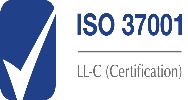 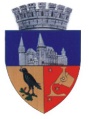 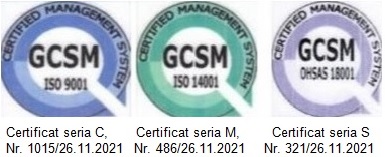 